MUUMIOINTI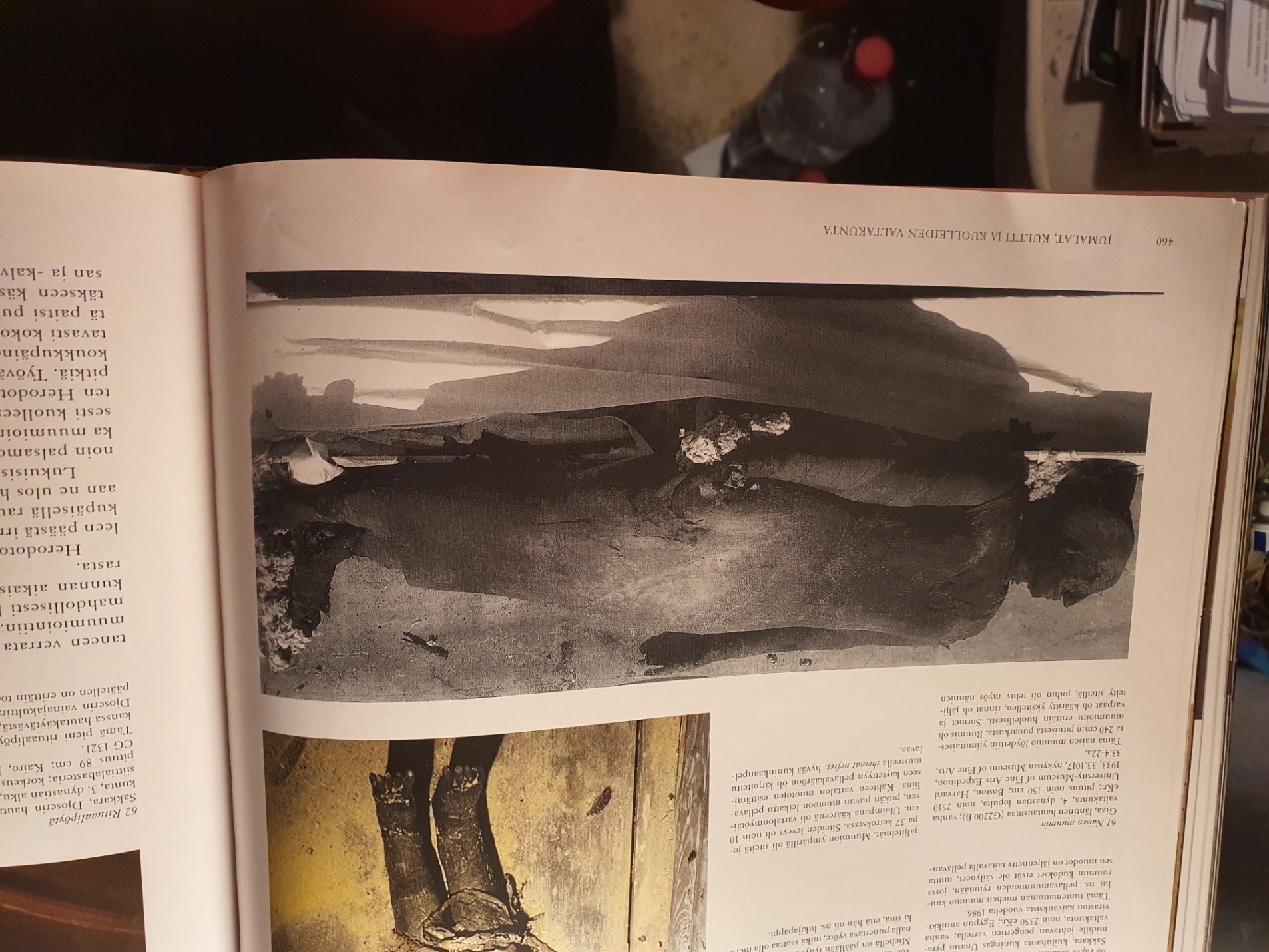 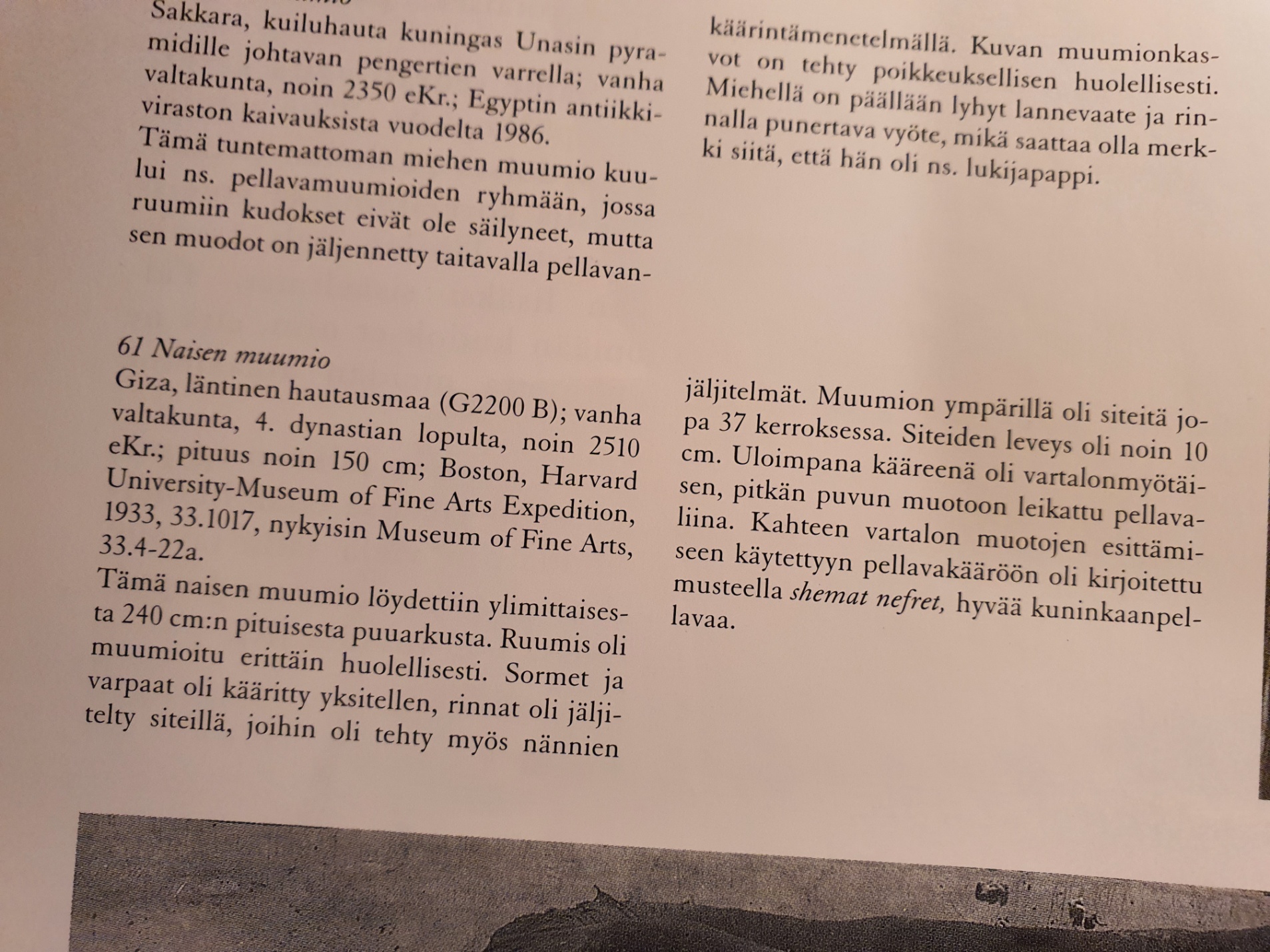 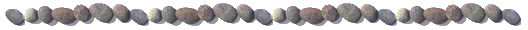 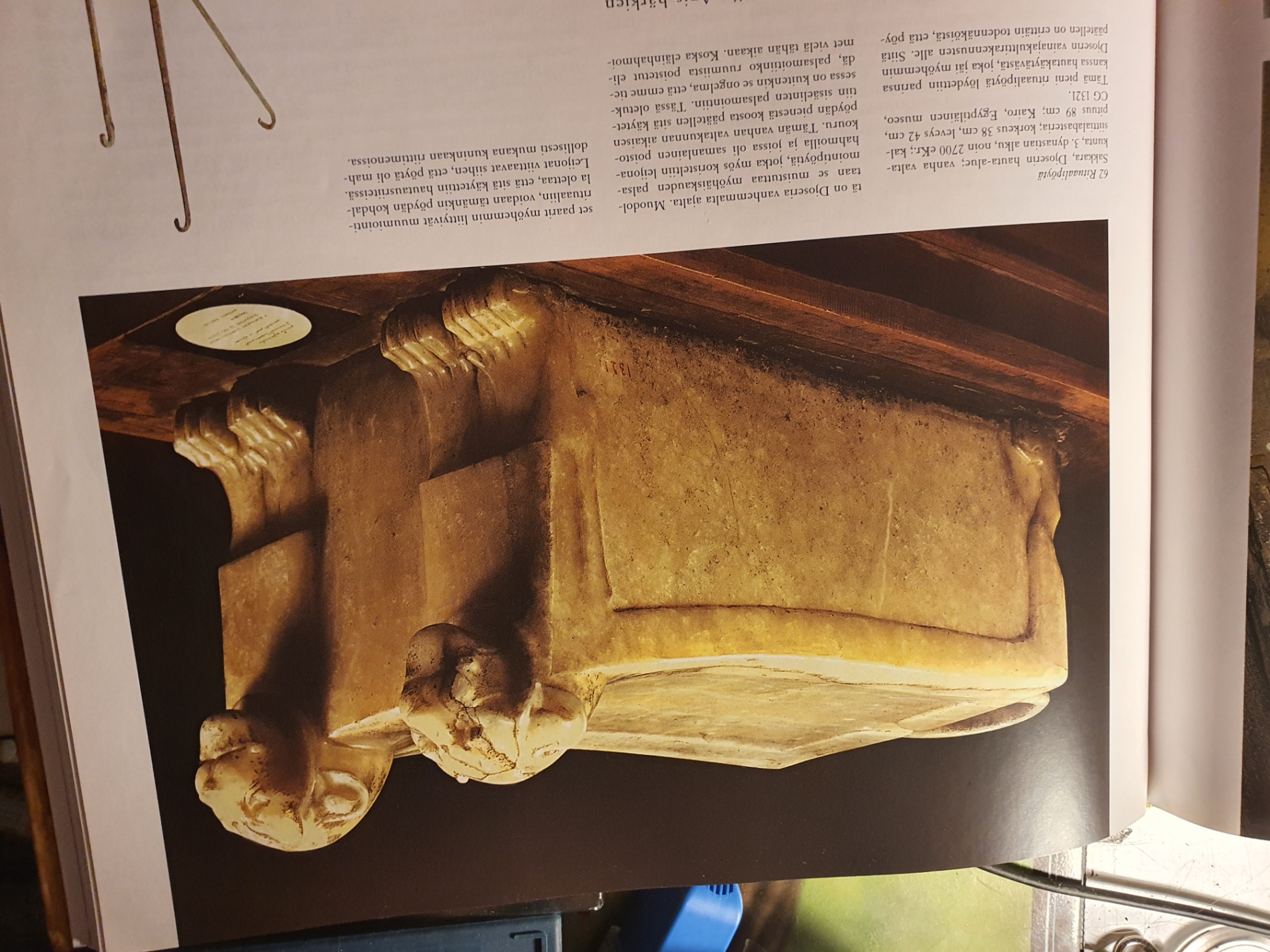 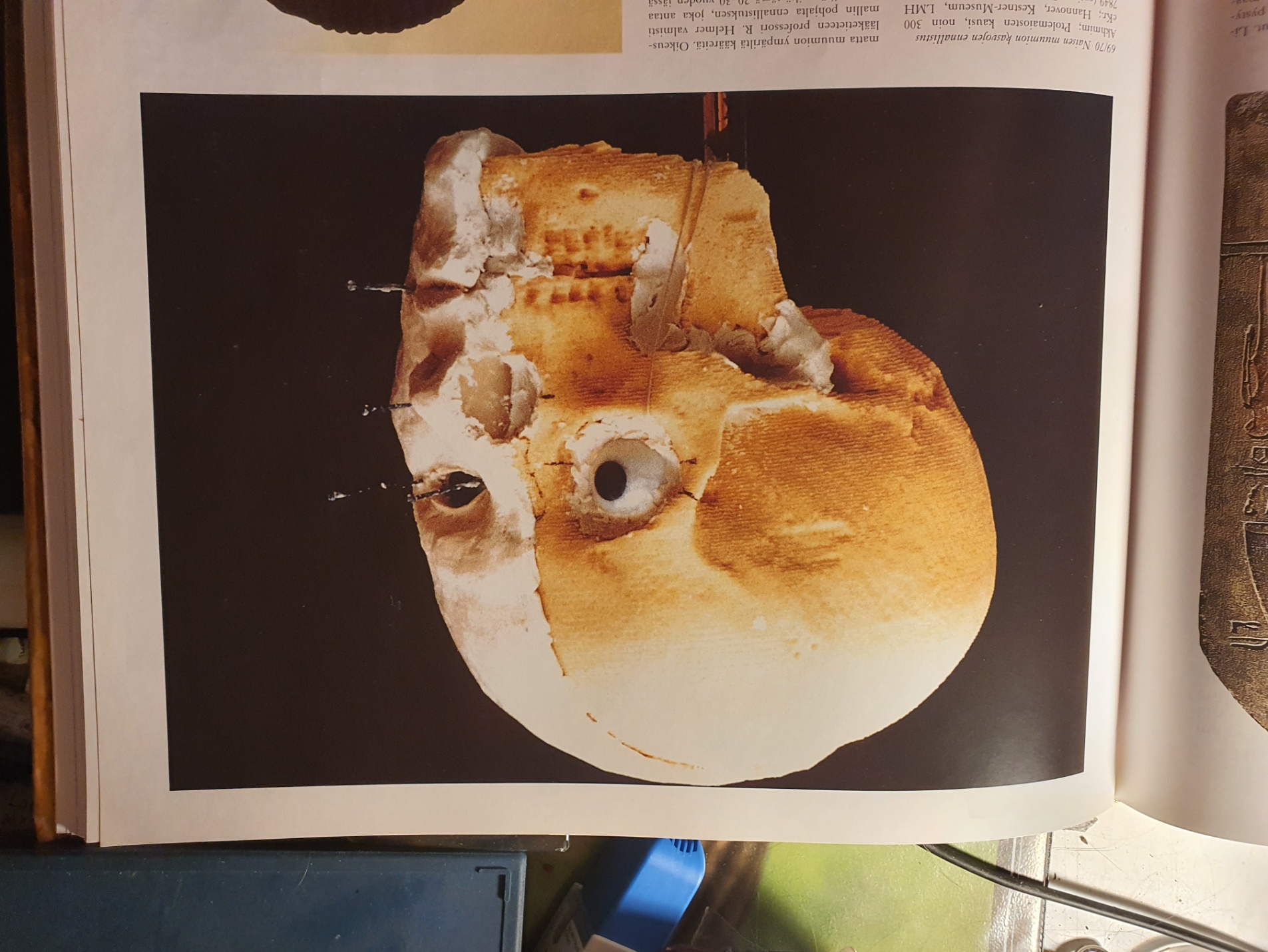 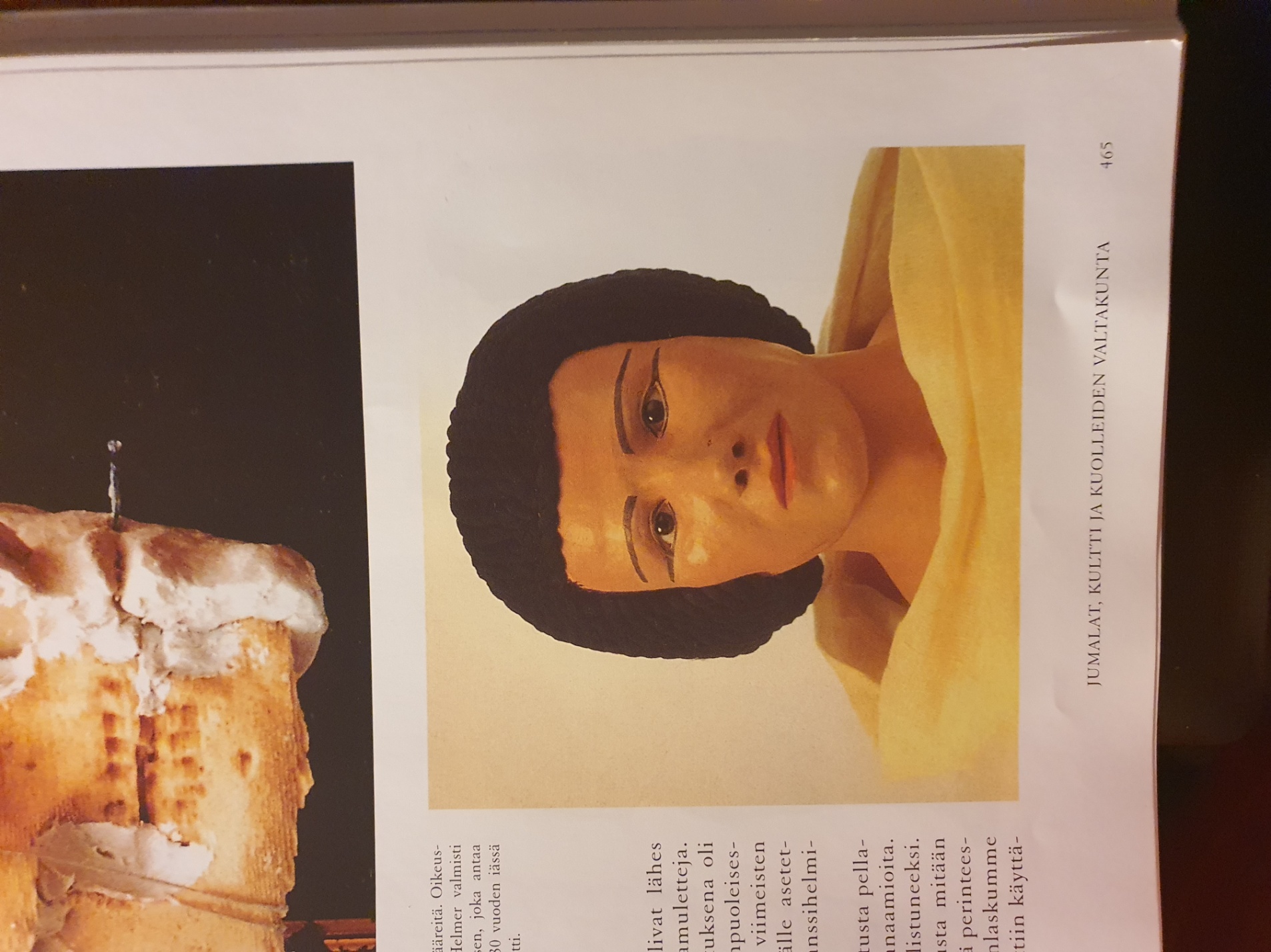 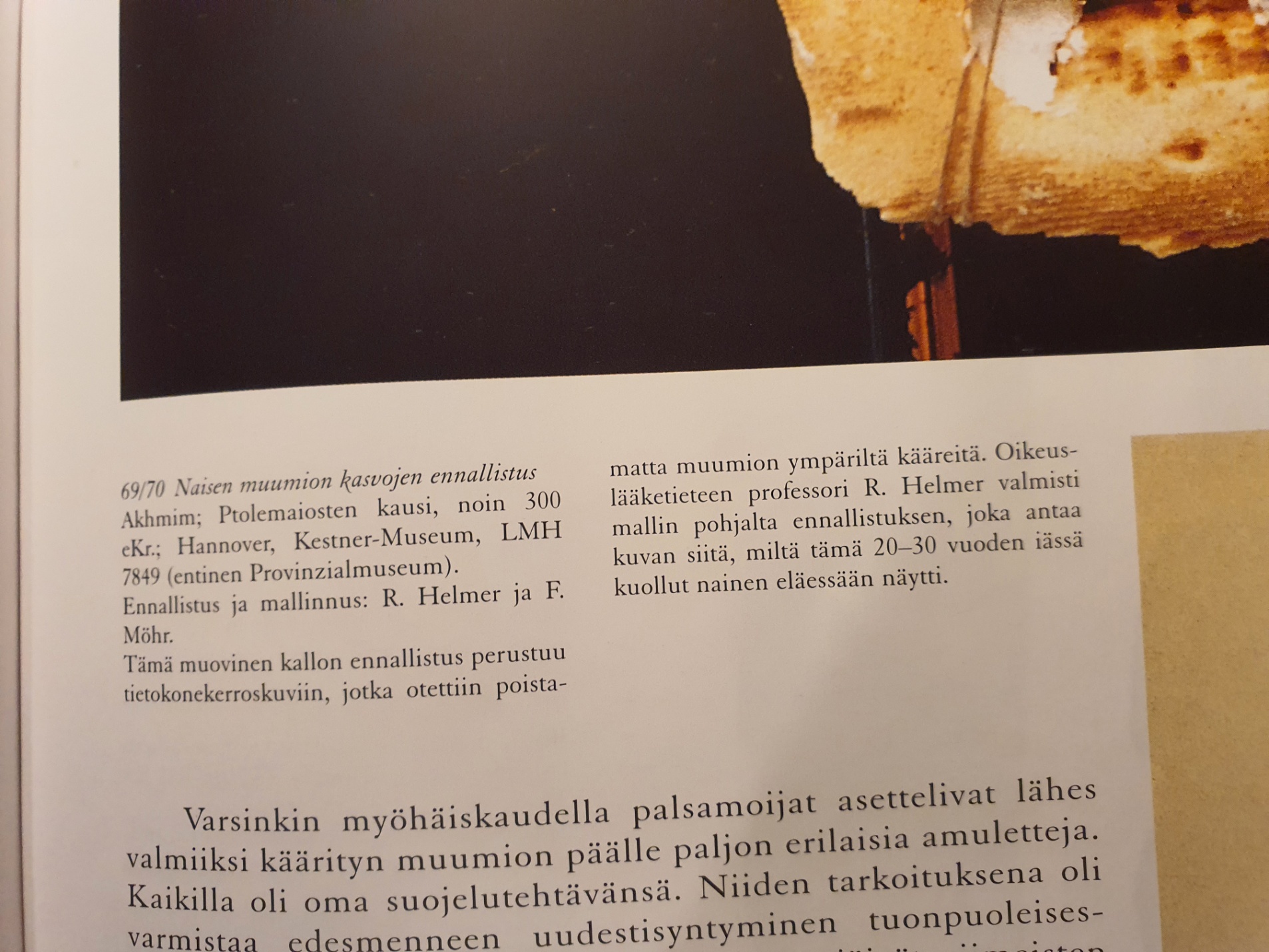 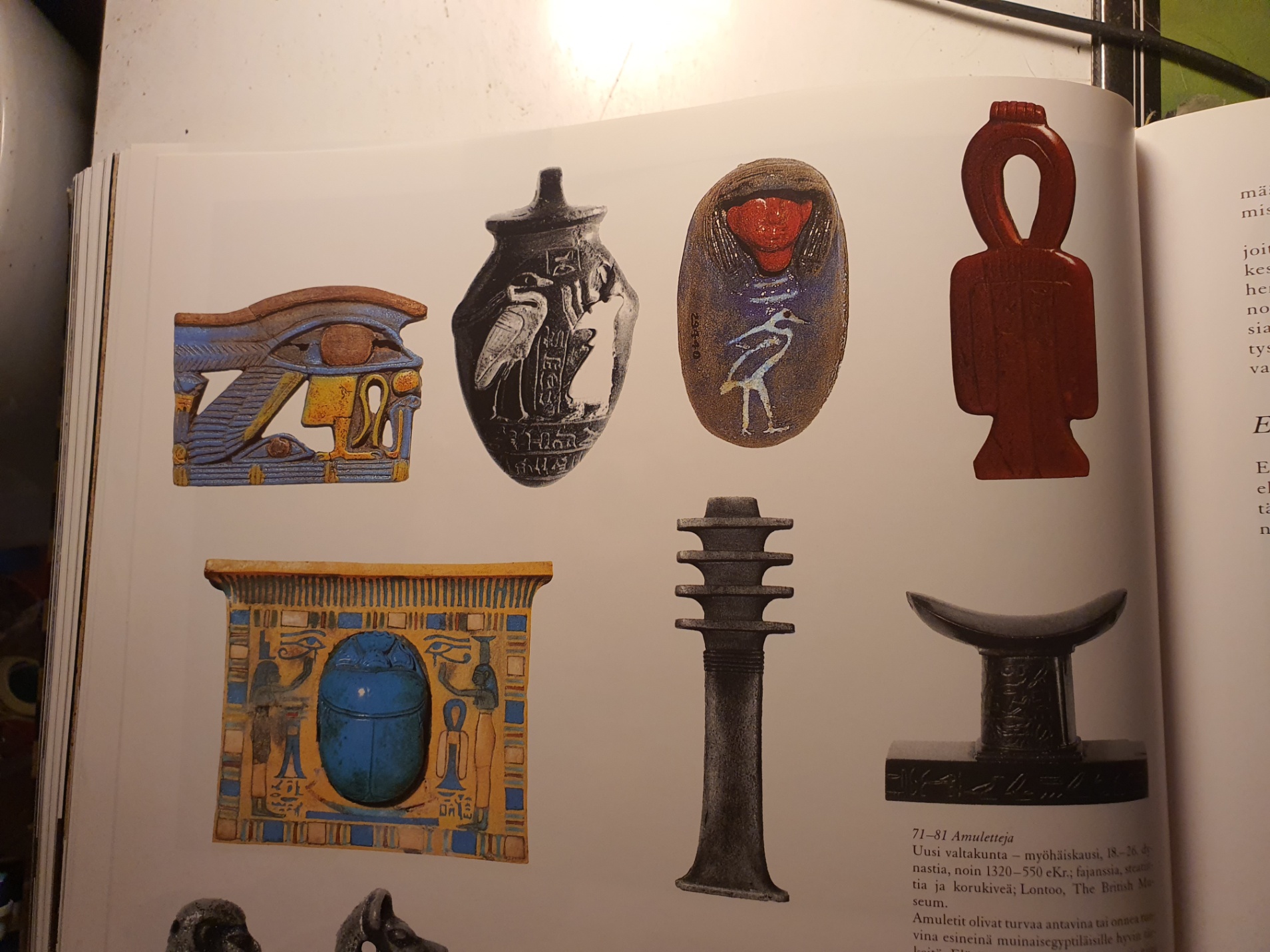 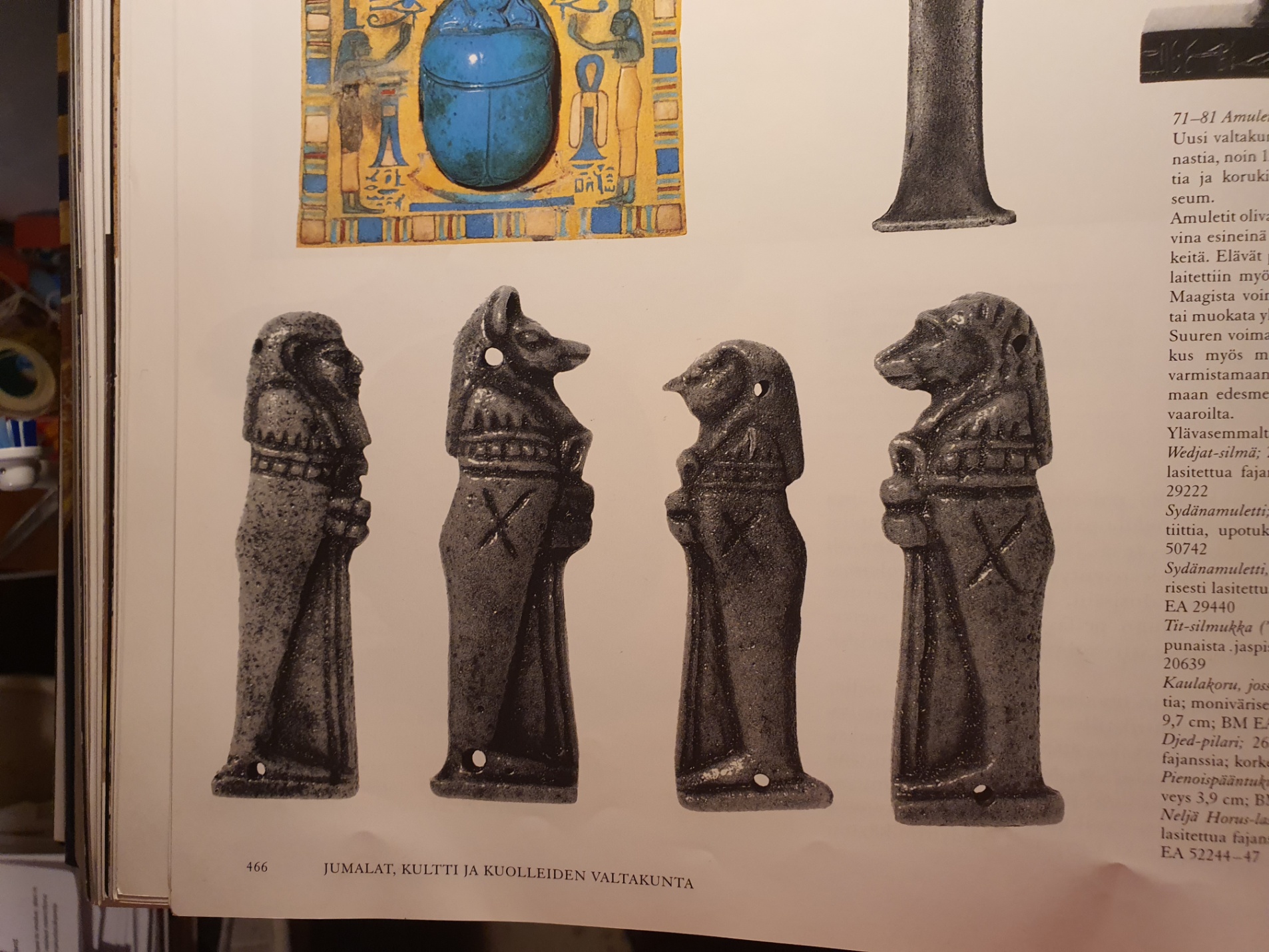 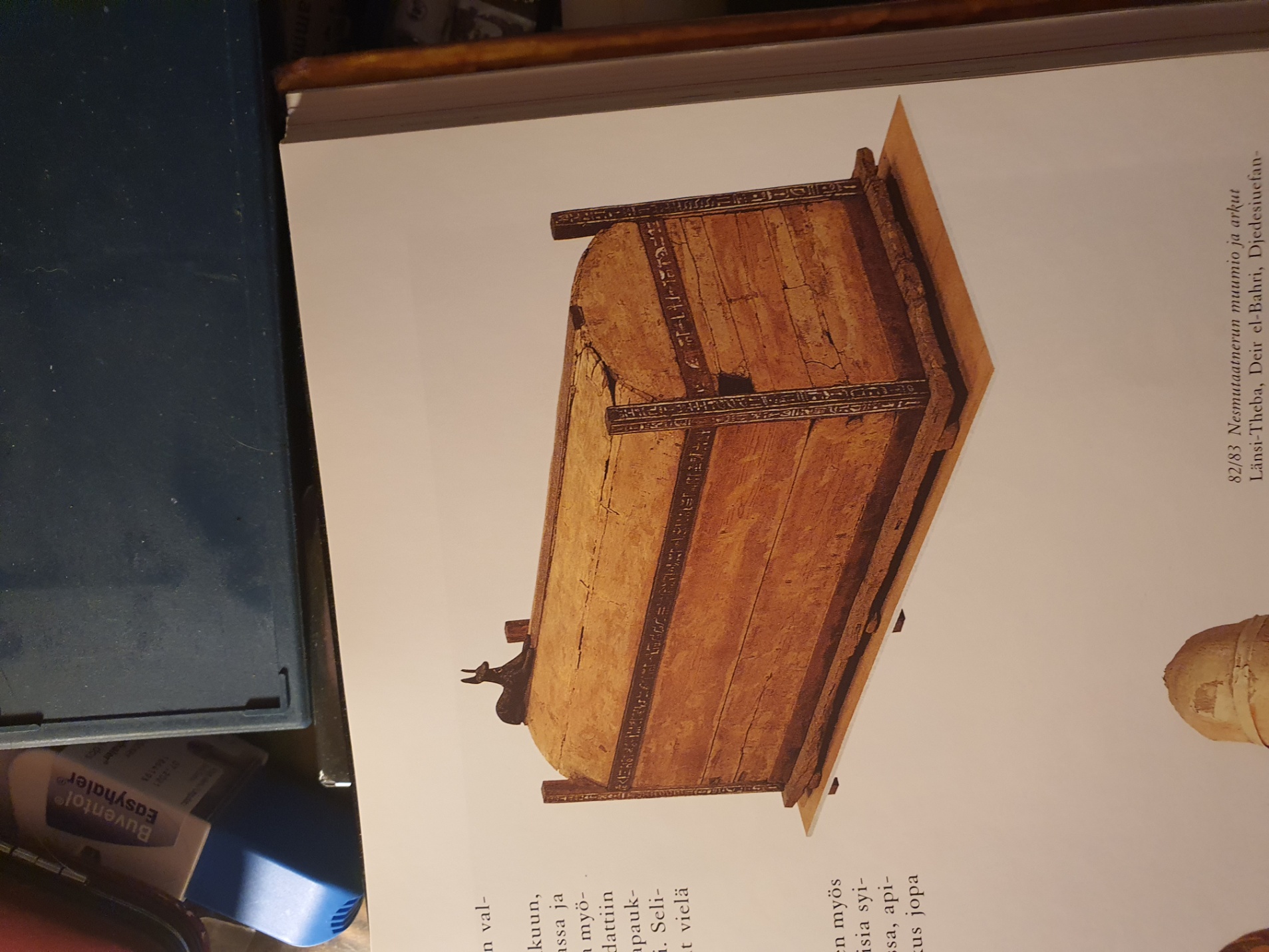 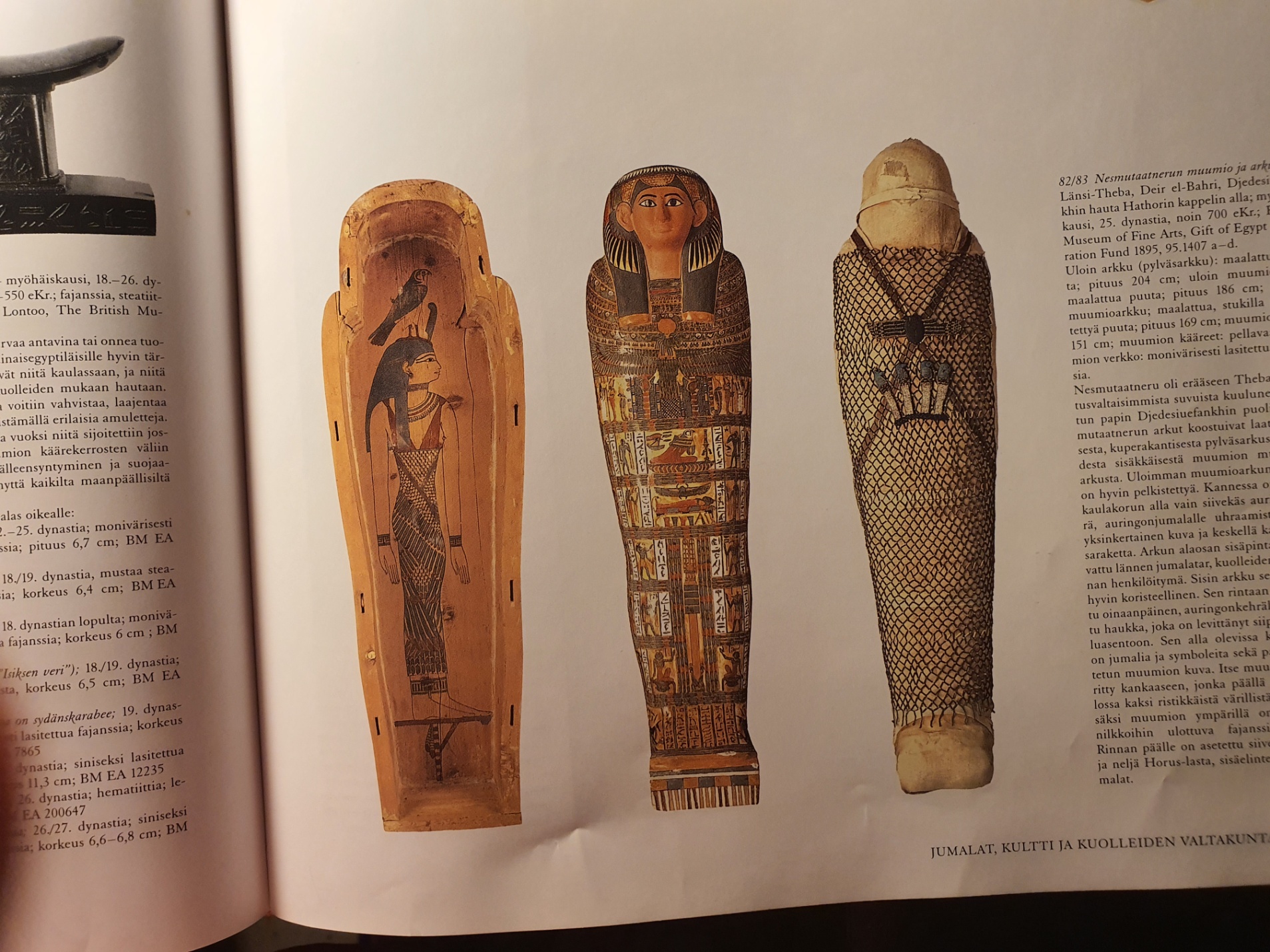 